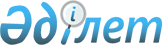 Т.А.Құлыбаев туралыҚазақстан Республикасы Үкіметінің қаулысы 2002 жылғы 20 ақпан N 235     Қазақстан Республикасының Үкіметі қаулы етеді:     Тимур Асқарұлы Құлыбаев "ҚазМұнайГаз" ұлттық компаниясының бірінші вице-президенті болып тағайындалсын.     Қазақстан Республикасының        Премьер-МинистріМамандар:     Багарова Ж.А.,     Қасымбеков Б.А.
					© 2012. Қазақстан Республикасы Әділет министрлігінің «Қазақстан Республикасының Заңнама және құқықтық ақпарат институты» ШЖҚ РМК
				